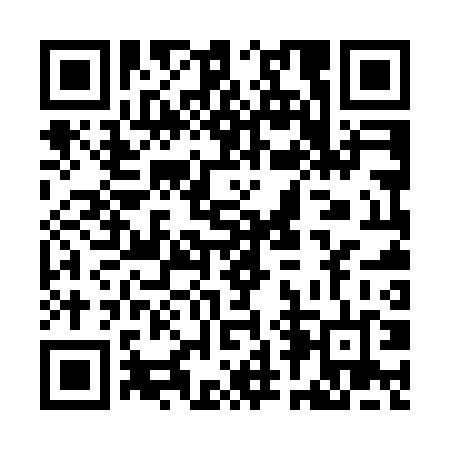 Prayer times for Unter Blauen, GermanySat 1 Jun 2024 - Sun 30 Jun 2024High Latitude Method: Angle Based RulePrayer Calculation Method: Muslim World LeagueAsar Calculation Method: ShafiPrayer times provided by https://www.salahtimes.comDateDayFajrSunriseDhuhrAsrMaghribIsha1Sat3:065:341:275:399:1911:392Sun3:065:341:275:409:2011:403Mon3:055:331:275:409:2111:404Tue3:055:331:275:409:2211:415Wed3:055:321:275:419:2311:416Thu3:055:321:275:419:2311:427Fri3:055:311:285:419:2411:428Sat3:055:311:285:429:2511:439Sun3:055:311:285:429:2611:4310Mon3:055:301:285:429:2611:4311Tue3:055:301:285:439:2711:4412Wed3:055:301:295:439:2711:4413Thu3:055:301:295:439:2811:4414Fri3:055:301:295:449:2811:4515Sat3:055:301:295:449:2911:4516Sun3:065:301:295:449:2911:4517Mon3:065:301:305:459:3011:4618Tue3:065:301:305:459:3011:4619Wed3:065:301:305:459:3011:4620Thu3:065:301:305:459:3011:4621Fri3:065:301:315:459:3111:4722Sat3:075:311:315:469:3111:4723Sun3:075:311:315:469:3111:4724Mon3:075:311:315:469:3111:4725Tue3:075:321:315:469:3111:4726Wed3:085:321:325:469:3111:4727Thu3:085:331:325:479:3111:4728Fri3:085:331:325:479:3111:4729Sat3:095:341:325:479:3111:4830Sun3:095:341:325:479:3111:48